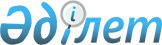 О внесении изменений и дополнений в постановление Кабинета Министров Республики Казахстан от 6 мая 1994 г. N 485
					
			Утративший силу
			
			
		
					Постановление Правительства Республики Казахстан от 7 мая 1996 г. N 570 . Утратило силу - постановлением Правительства РК от 26 января 2002 г. N 126 ~P020126

      В соответствии с постановлением Правительства Республики Казахстан от 24 января 1996 г. N 88 P960088_ "О совершенствовании архитектурно-градостроительного контроля в Республике Казахстан" Правительство Республики Казахстан ПОСТАНОВЛЯЕТ: 

      Внести в Порядок осуществления государственного архитектурно-строительного контроля, утвержденный постановлением Кабинета Министров Республики Казахстан от 6 мая 1994 г. N 485 "Об утверждении Порядка осуществления государственного архитектурно-строительного контроля" (САПП Республики Казахстан, 1994 г., N 21, ст.216), следующие изменения и дополнения: 

      в пункте 2 слова "Департамент государственного архитектурно-строительного контроля при Министерстве строительства, жилья и застройки территорий Республики Казахстан и его территориальные подразделения в областных центрах, городах Алматы и Ленинске (в дальнейшем - Департамент)" заменить словами "Государственную архитектурно-строительную инспекцию (далее - Госархстройинспекция) с ее дочерними государственными предприятиями в областных центрах и городе Алматы"; 

      дополнить пункт 2 абзацем следующего содержания: 

      "Госархстройинспекция и ее дочерние государственные предприятия в областных центрах и городе Алматы осуществляют свою деятельность за счет средств, включаемых в сметы строек. Утверждение порядка включения в сметы строек, независимо от их ведомственной принадлежности, форм собственности и источников финансирования средств на осуществление государственного контроля за качеством строительства, реконструкции и капитального ремонта зданий и сооружений, а также порядка перечисления этих средств и их использования возлагается на Министерство строительства, жилья и застройки территорий Республики Казахстан"; 

      пункты 3 и 4 изложить в следующей редакции: 

      "3. Госархстройинспекция, ее дочерние предприятия и местные органы госархстройконтроля осуществляют на договорной основе с заказчиками контроль за качеством строительства объектов в республике. 

      4. Установить, что деятельность системы государственного архитектурно-строительного контроля не снимает ответственности с заказчиков, подрядчиков, авторского надзора разработчиков проектов за качество строительства"; 

      в пункте 5 слова "областными подразделениями Департамента" заменить словами "дочерними предприятиями Госархстройинспекции"; 

      в пункте 6: 

      в абзаце первом слова "органов государственного архитектурно-строительного контроля" заменить словами "Госархстройинспекции, ее дочерних предприятий и местных органов госархстройконтроля"; 

      в абзаце четвертом слова "проектных организаций" заменить словами "разработчиков проектов"; 

      в пункте 7 слова "Органы государственного архитектурно-строительного контроля" и "проектных организаций" заменить соответственно словами "Госархстройинспекция, ее дочерние предприятия" и "разработчиков проектов"; 

      в пункте 10 слово "Департаментом" заменить словом "Госархстройинспекцией; 

      абзац второй пункта 11 изложить в следующей редакции: 

      "наличие утвержденного проекта с положительным заключением государственной вневедомственной экспертизы проектов (или других юридических и физических лиц, имеющих государственные лицензии на выполнение экспертных работ), а также соответствующего разрешения на право производства строительно-монтажных работ"; 

      в пункте 12: 

      абзац первый изложить в следующей редакции: 

      "Госархстройинспекция, ее дочерние предприятия и местные органы госархстройконтроля в установленном порядке:" 

      в подпункте "а": 

      абзацы первый и второй изложить в следующей редакции: 

      "выдают строительным организациям, заказчикам, финансирующим учреждения банков, службам государственного лицензирования, органам статистики и другим субъектам архитектурно-градостроительной деятельности предписания (сообщения): 

      о приостановке производства строительно-монтажных работ за уклонение от исполнения или несвоевременное исполнение ранее выданных предписаний, за строительство объекта без утвержденного проекта и положительного заключения государственной вневедомственной экспертизы проектов (или других юридических и физических лиц, имеющих государственные лицензии на выполнение экспертных работ), без полученного в установленном порядке разрешения на право производства строительно-монтажных работ, а также за самовольное строительство"; 

      в абзаце третьем слово "аннулировании" заменить словом "отзыве"; 

      после абзаца шестого дополнить абзацами следующего содержания: 

      "о приостановке финансирования строительства объектов и комплексов; 

      о поставке на строящиеся объекты материалов, изделий и конструкций, изготовленных с нарушением государственных стандартов"; 

      подпункт "б" изложить в следующей редакции: 

      "б) передают в правоохранительные органы материалы для принятия мер в отношении должностных лиц, грубо нарушающих требования законодательных и нормативных актов в строительстве"; 

      в пунктах 13 и 15 слова "Органы государственного архитектурно-строительного контроля" заменить словами "Госархстройинспекция и ее дочерние предприятия"; 

      в пункте 14: 

      в абзаце первом слова "Органы государственного архитектурно-строительного контроля" заменить словами "Госархстройинспекция и ее дочерние предприятия"; 

      в абзаце втором слово "Департаментом" заменить словом "Госархстройинспекцией"; 

      в абзаце третьем слово "главам" заменить словом "акимам"; 

      в абзаце первом пункта 16 слово "Департамента" заменить словами "Госархстройинспекции и ее дочерних предприятий". 



 

              Премьер-Министр 

            Республики Казахстан 

 
					© 2012. РГП на ПХВ «Институт законодательства и правовой информации Республики Казахстан» Министерства юстиции Республики Казахстан
				